KRATERSASTOJCI:5 jaja 250 g šećera1 dl mlijeka1 dl ulja1 prašak za pecivo1 vanilin šećer2 žlice kakaa250 g brašnaKREMA8 dl mlijeka4 vrećice vanilin šećera2 pudinga od vanilijePRELJEV:4 dl kiselog vrhnja6 žlica šećera u prahuPRIPREMA:1.Skuhati puding sa vanilin šećerom i mlijekom i ostaviti da se ohladi.2.Za biskvit izmiješati bjelanjke u čvrsti snijeg, dodati ostale sastojke i dobro izmiješati mikserom. Istresti u lim za pečenje .3.Sa žlicom stavljati komade ohlađenog pudinga te staviti peći na 180°Coko 40 minuta.4.Kiselo vrhnje izmiješati sa šećerom u prahu te premazati pečeni kolač i vratiti na još 10 minuta u pećnicu.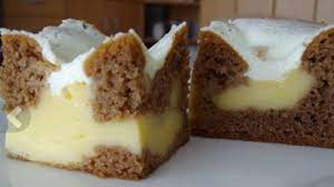 